Lies mich! 
Lieblingsbücher zum Sprechen bringenCornelia Brückner & Irene Hoppe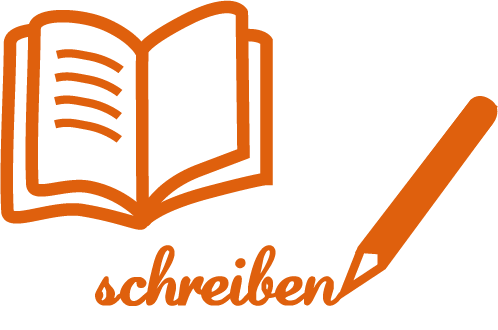 Ausgehend vom Bilderbuch „Das Buch, das niemand las“ von Cornelia Funke entwickeln die Schüler*innen mithilfe eines Textgerüsts und einer kreativen digitalen Anwendung einen personifizierten sprechenden Buchtipp zu einem selbst ausgewählten Buch, das sie anderen in der Klassen- bzw. der Schulgemeinschaft empfehlen möchten. ZUORDNUNG ZU DEN STANDARDSHINWEISE Ausgangspunkt ist das Kennenlernen des Bilderbuchs „Das Buch, das niemand las“. Hauptfigur ist das kleine, personifizierte Buch namens Morry, das in einer Bibliothek umgeben von illustren Büchern der Weltliteratur steht und bislang weder beachtet noch gelesen wurde. Sein größter Wunsch ist es, Leser*innen zu finden, was ihm am Ende glücklicherweise gelingt. Ziel ist, dass jedes Kind – angeregt durch das Bilderbuch – mithilfe einer einfach zu bedienenden digitalen Anwendung ein persönliches Lieblingsbuch zum Sprechen bringt, das sich und seine Besonderheiten kurz vorstellt und zum Lesen auffordert – ein sprechender Buchtipp. Empfehlenswert ist, dass die Schüler*innen nicht alle gleichzeitig, sondern verteilt über ein Schul(halb)jahr ihren individuellen sprechenden Buchtipp erstellen und z. B. im Rahmen eines Rituals wie „Das Buch der Woche“ Gelegenheit bekommen, ihr Buch vorzustellen. Die Buchtipps können z. B. einer größeren Öffentlichkeit auf der Schul-Website präsentiert werden oder im Rahmen einer Büchershow bei einem Eltern-Kind-Fest.BAUSTEINE FÜR DEN UNTERRICHTLITERATUR, Links UND EMPFEHLUNGENInformationen zu den unterrichtsbausteinen Standards im Basiscurriculum Medienbildungeine Medienproduktion in Einzel- oder Gruppenarbeit nach 
Vorgaben planen (D)mediale Gestaltungselemente (z. B. Bild-, Video-, Audiomaterial) unterscheiden (D)grundlegende Elemente der (Bewegt-)Bild-, Ton- und Textgestaltung nach Vorgaben einsetzen (D)mit Hilfestellung eigene Medienprodukte einzeln und in der Gruppe herstellen (D)Standards im FachFiguren benennen (A)Figuren und/oder Orte beschreiben (z. B. Aussehen, äußere 
Merkmale) (B)über eigene (Vor-)Lese- und Medienerfahrungen sprechen (A)eigene Lese- und Medieninteressen beschreiben (B)einzelne Informationen diktieren (A)Informationen geordnet darstellen (B)Wörter und Sätze (z. B. Reime) nachsprechen (A)Satzzeichen für die Vortragsgestaltung berücksichtigen (B)Thema/SchwerpunktMethode und InhaltMaterialien und TippsKennenlernen des 
Bilderbuchs „Das Buch, das 
niemand las“Einstieg: Gemeinsames Betrachten und Lesen des Buchcovers, Äußerungen zur personifizierten Darstellung eines Buches auf dem Cover, Entwickeln von Vermutungen zum Textinhalt aufgrund von Illustration und Titel Bilderbuch „Das Buch, das 
niemand las“ Vorlesen des Bilderbuchs und AnschlusskommunikationDialogisches Vorlesen des BilderbuchsAustausch zum Buchinhalt Ideensammlung, wie Bücher auf sich aufmerksam machen können, um Leser*innen zu findenHintergrundinformationen zum dialogischen Lesen aus dem BISS-Projekt: https://s.bsbb.eu/5v  Bücher zum Sprechen bringen – Vorstellung eines BeispielsVorstellen eines durch die Lehrkraft mit den vorgestellten Anwendungen erstellten Buchtipps am Smartboard oder mit dem Beamer Gemeinsames Überlegen, wie solch ein sprechendes Foto erstellt werden kannBeispiel eines sprechenden Buchtipps von einem Mädchen aus der 1. Klasse: https://s.bsbb.eu/8e Grundlage ist ein digitales Foto des Buchcovers. Es wird in der App oder am Browser mit einem Mund versehen, der den im 
Anschluss aufgenommenen Text spricht.Learning Snack zu ChatterPix Kids: https://s.bsbb.eu/c4 ChatterPix Tutorial (in englischer Sprache): https://s.bsbb.eu/2z Blabberize Tutorial (in deutscher Sprache): https://s.bsbb.eu/30  Blabberize Tutorial (in englischer Sprache): https://s.bsbb.eu/31  Gemeinsames Entwickeln eines sprechenden BuchtippsGemeinsame Auswahl eines in der Lerngruppe beliebten BuchesGemeinsame Erstellung einer Sprechvorlage für den Tipp zum Buch mithilfe eines Textgerüsts (an der Tafel bzw. am Smartboard)Fotografieren des Buchcovers mit der DigitalkameraKennenlernen des Programms Blabberize am Smartboard: 
Hochladen und Bearbeiten des Fotos, Hinzufügen des Mundes, Aufnahme der Sprechvorlage, Speichern Betrachten und Auswerten des ErgebnissesTextgerüst: https://s.bsbb.eu/32 Individuelles Erstellen und Präsentieren sprechender BuchtippsErarbeitung einer Sprechvorlage mithilfe des Textgerüsts, 
Überarbeitung, Einüben des 
LesevortragsUnterstützung bei der Erstellung des Buchtipps mit den digitalen Anwendungen (iOS-App oder Browser-Programm)Präsentieren des BuchtippsLeitfrage im Anschlussgespräch: Hat es das Buch geschafft, euch als Leser*innen zu gewinnen? (Antwort mit Begründung)Textgerüst evtl. variieren 
(Anpassung an die individuelle Textkompetenz und Bucherfahrung des Kindes)Kinder, die noch nicht schreiben können, können ihren Text 
diktieren und diesen – evtl. 
unterstützt durch gesprochene Satzanfänge durch die Lehrkraft – auswendig vortragen Unterstützung bei der Erstellung kann auch durch Blabberize- bzw. ChatterPix Kids-erfahrene Kinder erfolgenAlternative zum bloßen
Buchcover-Foto: Das Buchcover wird auf die Mitte eines Blattes kopiert und anschließend – inspiriert durch die „Buchfiguren“ im Bilderbuch von Cornelia Funke – vermenschlicht, indem Arme, Beine, Haare, Augen, Mund usw. dazu gemalt bzw. geklebt 
werden.Zuordnung zu den Standards des Basiscurriculums SprachbildungEinzelinformationen aus medial vermittelten Texten ermitteln und wiedergeben (D)zu einem Sachverhalt oder zu Texten eigene Überlegungen äußern (D)Textmuster und Textbausteine beim Schreiben anwenden (D) Texte überarbeiten und Überarbeitungshilfen nutzen (D)Zuordnung zu den übergreifenden ThemenBildung zur Akzeptanz von Vielfalt (Diversity)Kulturelle BildungBISS – Bildung durch Sprache und Schrift (2017).  Komm, wir erzählen uns eine Geschichte! Dialogisches Lesen in Kindertagesstätten. https://biss-sprachbildung.de/pdf/biss-broschuere-dialogisches-lesen-in-kitas.pdf (abgerufen: 26.03.2019).Blabberize Tutorial (in deutscher Sprache): https://www.youtube.com/watch?v=lCIRb-_VUns (abgerufen: 26.03.2019).Chatter Pix Learning Snack: https://www.learningsnacks.de/share/33503 (abgerufen: 19.01.2021).ChatterPix Tutorial (in englischer Sprache): https://www.youtube.com/watch?v=YgZBOVpbFFA (abgerufen: 26.03.2019).Funke, Cornelia (2018). Das Buch, das niemand las. Hamburg: Dressler Verlag.Technische Empfehlungen:Arbeit mit der App ChatterPix Kids (iOS, kann über den iTunes Appstore oder den Google Play Store bezogen werden): Die Arbeit mit der App ist sehr einfach und kindgerecht. Mit dem Tablet oder Smartphone wird ein Bild gemacht, das dann in der App hochgeladen wird. Hier können die Schüler*innen das Bild zuschneiden, es mit einem Mund versehen und ihren Text aufnehmen (die Aufnahmequalität des integrierten Mikrofons reicht vollkommen aus). Anschließend wird die Aufnahme als kleines Video gespeichert und kann so auch per Mail verschickt werden.Arbeit mit der browserbasierten Anwendung „Blabberize“ (Blabberize ist kostenlos und funktioniert über den Browser. Die Lehrkraft muss sich einmalig registrieren, eine Internetverbindung ist notwendig.): 
Blabberize kann über alle technischen Geräte genutzt werden, die über ein Mikrofon, eine Internetverbindung und einen Browser (FireFox, Safari, Explorer etc.) verfügen. Nach Aufruf der Seite www.blabberize.com empfiehlt sich eine einmalige Registrierung, um die entstandenen Filme speichern und versenden zu können. Um mit Blabberize zu arbeiten, ist dann das Einloggen notwendig.Jetzt haben Sie zwei Möglichkeiten: (1) Sie können Fotos und Audioaufnahmen während des Erstellungs-prozesses aufnehmen. Dazu brauchen Sie eine PC- oder Laptop-Kamera und ein Mikrofon. (2) Eine andere Möglichkeit besteht darin, Fotos und/oder Audioaufnahmen vorher anzufertigen und von der Festplatte hochzuladen. Das empfiehlt sich, wenn Ihr PC oder Laptop weder über Kamera oder Mikrofon verfügt. Wichtig: Audioaufnahmen können bei Blabberize derzeit nur im Format mp3 verwendet werden.Begleitende Hinweisbroschüre: https://s.bsbb.eu/hinweise Unterrichtsbausteine für alle Fächer im Überblick: https://s.bsbb.eu/ueberblickTutorials zu den in den Unterrichtsbausteinen genutzten digitalen Tools: https://s.bsbb.eu/tools 